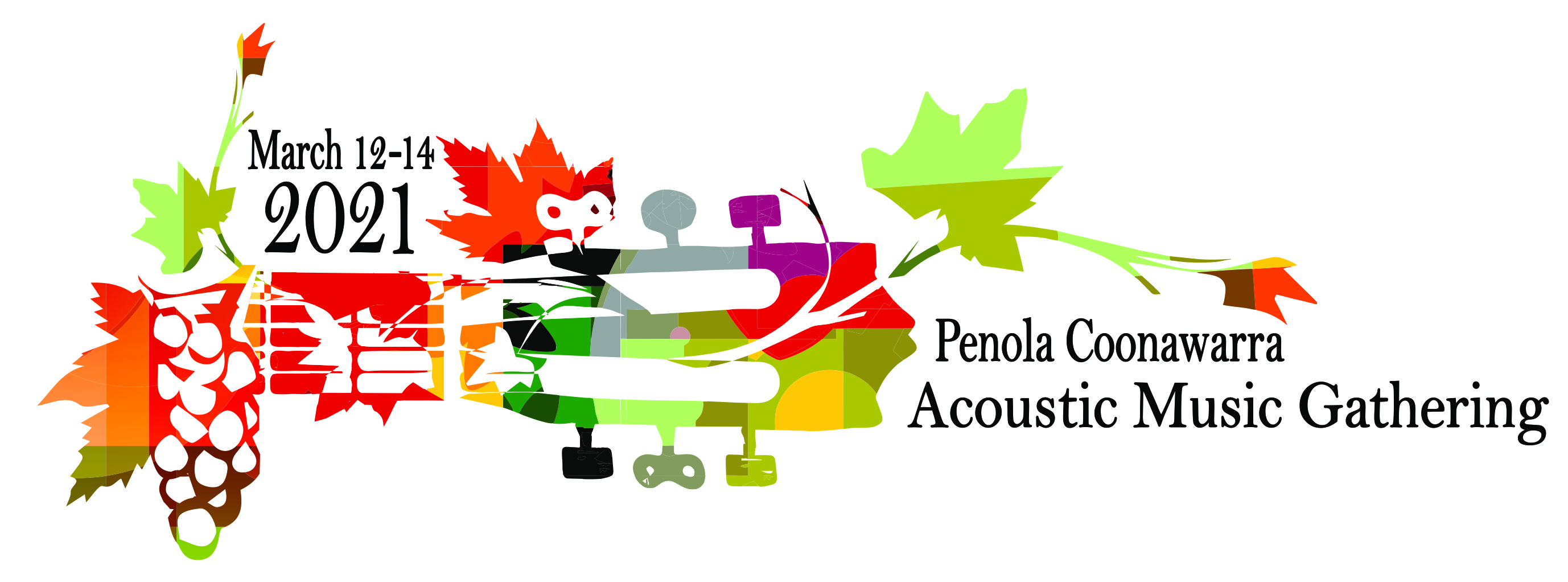 YOUTH MENTORING PROGRAMI would like to attend the Youth Mentoring Program and I am interested in:  (you may select more than one!)preparation before the performancestage presentationsong writinghints and tips on playing specific instrumentsother…………………………………………………………………………………………………….Name: 							Phone:Address:Email:Age:What instrument(s) do you play?:How long have you been performing?Do you have any dietary preferences?………………………………………………………………………………………………………..Please return the form to: pcmusicgathering@ gmail.comAnne Miller, Program Coordinator: 0434 536 297www.pcmusicgathering.com.auPenola Coonawarra Acoustic Music Gathering | Facebook .WE LOOK FORWARD TO SEEING YOU!